Информационное письмопо факту ДТП с участием несовершеннолетнего.Довожу до Вашего сведения, что 17.05.2020 в 14:30 по ул. Новожилова г. Березники, со стороны а/д Кунгур - Соликамск в направлении а/д Пермь – Березники, двигался а/м КАМАЗ, который при выезде на а/д Пермь-Березники 176 км. нарушил п.13.9 ПДД РФ (на перекрестке неравнозначных дорог водитель ТС, движущегося по второстепенной дороге, должен уступить дорогу транспортным средствам, приближающимся по главной, независимо от направления их дальнейшего движения), а именно не уступил дорогу а/м Газ. В результате происшествия 8 человек получили травмы различной степени тяжести.1 Пассажир. Диагноз: перелом ключицы слева. Госпитализирована ГБ г. Березники.2 Пассажир. Диагноз: открытый перелом правого плеча. Госпитализирована ГБ г. Березники. 3 Пассажир. Диагноз: сочетанная травма, ЗЧМТ, СГМ, закрытый перелом правой ключицы. Госпитализирована ГБ г. Березники.4 Несовершеннолетний пассажир, 8 лет, учащиеся школы.  Диагноз: ЧМТ, СМТЛ. Госпитализирована ГБ  г. Березники.5 Несовершеннолетний пассажир, воспитанник детского сада, 4 года. Диагноз: ЧМТ, СМТЛ. Госпитализирован ГБ г. Березники.6 Пассажир. Диагноз: частичное повреждение АКС слева, ссадины правой кисти, амбулаторное лечение. 7 Пассажир. Диагноз: закрытый перелом средней трети ключицы со смещением, амбулаторное лечение. 8 Несовершеннолетний пассажир, 15 лет, учащийся школы. Диагноз: ссадины головы, оказана разовая медицинская помощь.	Просьба быть осторожными!Соблюдайте ПРАВИЛА ДОРОЖНОГО ДВИЖЕНИЯ!БЕРЕГИТЕ СЕБЯ И СВОИХ БЛИЗКИХГУ МВД России по Пермскому краюОтдел Министерства внутреннихдел Российской Федерациипо Березниковскомугородскому округу(Отдел МВД России поБерезниковскому городскому округу)Отдел государственнойинспекции безопасностидорожного движенияул. Березниковская, 67, Березники, 618400(3424)267121e-mail: bereznpropaganda@mvd.ru___________________ №__________________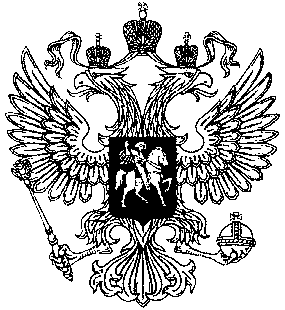 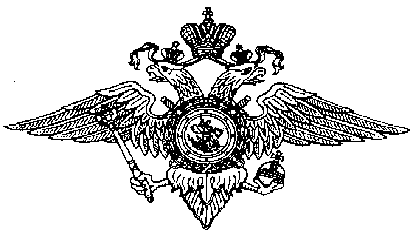 